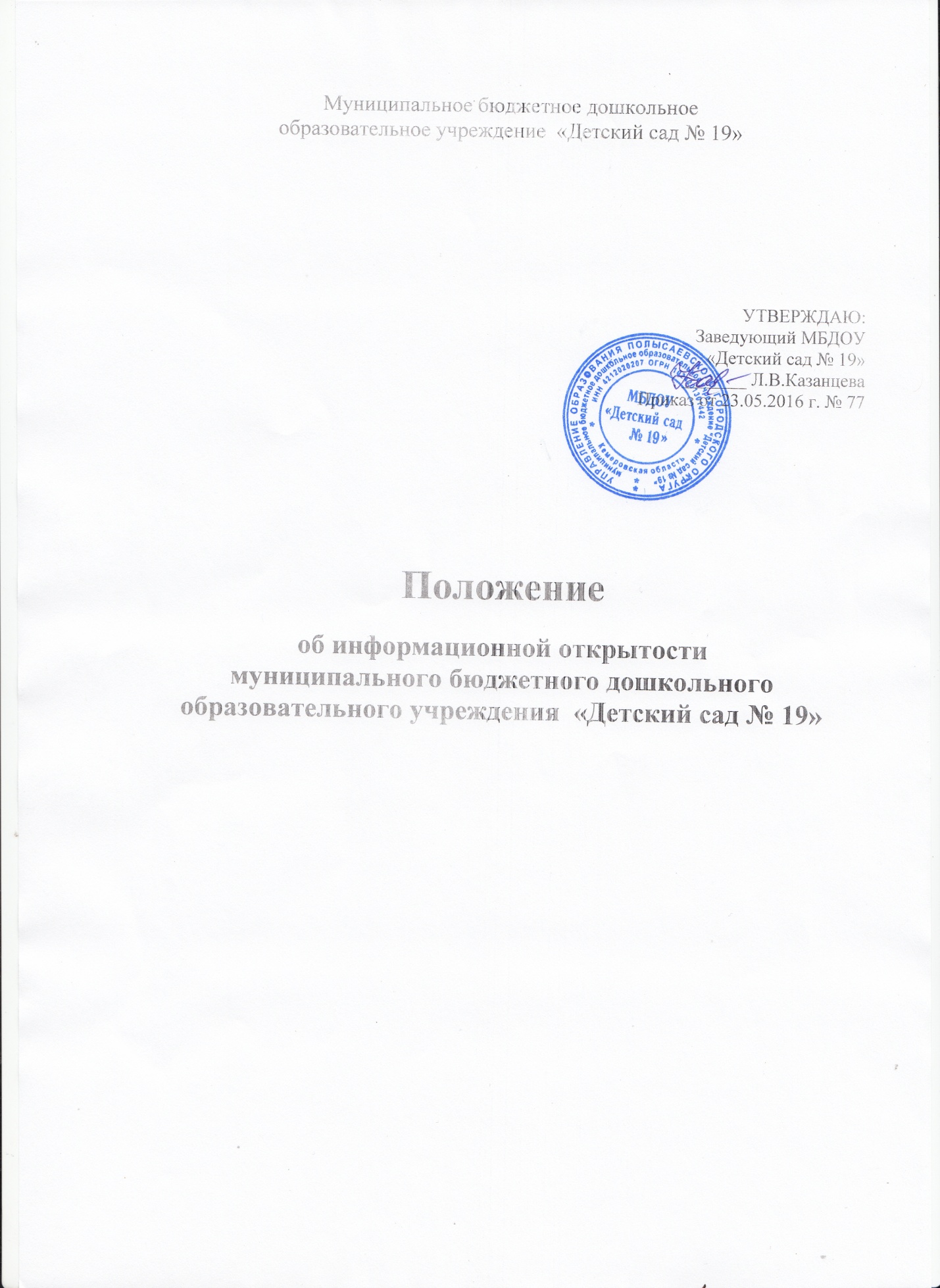 1. Общие положения. 1.1. Настоящее положение об информационном сайте (далее – Положение) муниципального бюджетного  дошкольного образовательного учреждения  «Детский сад №19» (далее – ДОУ) разработано в соответствии с Федеральным законом «Об образовании» и другими нормативными правовыми актами, действующими в сфере образования, в целях определения требований к организации и поддержке работоспособности сайтов в рамках реализации проекта Информатизации системы образования (далее – ИСО).1.2. Настоящее Положение определяет  цели, требования, организацию и работу информационного сайта ДОУ (далее – Сайт ДОУ).Сайт ДОУ является публичным органом информации, доступ к которому открыт всем желающим.1.3. Заведующий ДОУ назначает администратора сайта, который несет ответственность за функционирование информационного Сайта ДОУ, решение вопросов о размещении информации, об удалении и обновлении устаревшей информации. Администратором сайта ДОУ может быть сотрудник детского сада.1.4. Сайт ДОУ создается в целях активного внедрения информационных и коммуникационных технологий в практику деятельности ДОУ, информационной открытости, информирования родителей детей, населения.2. Цели и задачи сайта ДОУ. 2.1. Цель: поддержка процесса информатизации в ДОУ путем развития единого образовательного информационного пространства; представление ДОУ в Интернет-сообществе.2.2. Задачи:2.2.1. Обеспечение открытости деятельности ДОУ и освещение его деятельности в сети Интернет.2.2.2. Создание условий для взаимодействия и информирования участников образовательного процесса: педагогов и родителей.2.2.3. Оперативное и объективное информирование о происходящих в ДОУ процессах.2.2.4. Распространение педагогического опыта участников образовательного процесса.2.2.5. Формирование целостного позитивного образа образовательного пространства ДОУ.2.2.6. Повышение роли информатизации образования, содействие созданию в регионе единой информационной инфраструктуры.3. Требования к содержанию сайта ДОУ 3.1. Настоящие требования определяют порядок размещения в сети Интернет и обновления информации об образовательном учреждении.3.2. Образовательное учреждение размещает на своем официальном сайте в сети Интернет и обновляет в сроки, установленные Закондательством  Российской Федерации, следующую информацию:3.2.1. сведения: -о дате создания образовательного учреждения (государственной регистрации образовательного учреждения);-о структуре образовательного учреждения, в том числе:наименование или фамилия, имя, отчество учредителя образовательного учреждения, его место нахождения, график работы, справочный телефон, адрес сайта в сети Интернет, адрес электронной почты;фамилия, имя, отчество руководителя образовательного учреждения, его место нахождения, график работы, справочный телефон, адрес электронной почты;-о реализуемых основных и дополнительных образовательных программах; -материалы по организации учебного процесса, режим обучения; координаты администратора сайта;-о персональном составе педагогических  работников (фамилия, имя, отчество, занимаемая должность, уровень образования, квалификация);- о материально-техническом обеспечении и оснащенности образовательного процесса (в том числе о наличии библиотеки,  спортивных сооружений, об условиях питания, медицинского обслуживания).              - о доступе к информационным системам и информационно-телекоммуникационным сетям с указанием перечня зданий, строений, сооружений, помещений и территорий, используемых для осуществления образовательного процесса, их адресов и назначения;- об электронных образовательных ресурсах, доступ к которым обеспечивается участникам образовательного процесса;- поступлении и расходовании финансовых и материальных средств по итогам финансового года;3.2.2 Порядок оказания платных образовательных услуг с указанием сведений, предусмотренных Правилами оказания платных образовательных услуг, утвержденными постановлением Правительства Российской Федерации от 05.07.2001 № 505, в том числе образец договора об оказании платных образовательных услуг, и стоимость платных образовательных услуг.3.2.3. Отчет о результатах самообследования деятельности образовательного учреждения.3.2.4. Копии:-документа, подтверждающего наличие лицензии на осуществление образовательной деятельности (с приложениями);-свидетельства о государственной аккредитации образовательного учреждения (с приложениями);-утвержденного в установленном порядке плана финансово-хозяйственной деятельности или бюджетной сметы образовательного учреждения;3.2.5. Сведения, указанные в пункте 3 [2] статьи 32 Федерального закона «О некоммерческих организациях».  Пользователю должна предоставляться наглядная информация о структуре сайта, включающая в себя ссылки на информационно-образовательные ресурсы:.4.2.6. Информация размещается на официальном сайте образовательного учреждения  в сети Интернет в текстовой и (или) табличной формах, а также в форме копий документов в соответствии с требованиями к  структуре сайта и формату представления информации, установленными Федеральной службой по надзору в сфере образования и науки.3.2.6. При размещении информации на официальном сайте образовательного учреждения в сети Интернет и ее обновлении обеспечивается соблюдение требований законодательства Российской Федерации о персональных данных.3.2.7. Технологические и программные средства, которые используются для функционирования сайта в сети Интернет, должны обеспечивать:-доступ пользователей для ознакомления с размещенной на сайтах информацией на основе свободного и общедоступного программного обеспечения;-защиту информации от уничтожения, модификации и блокирования доступа к ней, а также от иных неправомерных действий в отношении такой информации;-возможность копирования информации на резервный носитель, обеспечивающий ее восстановление.3.2.9. Информация на сайте ДОУ должна размещаться на русском языке, может быть размещена на государственных языках республик, входящих в состав Российской Федерации, а также на иностранных языках.3.3. К размещению на сайте ДОУ запрещены:3.3.1. Информационные материалы, которые содержат призывы к насилию и насильственному изменению основ конституционного строя, разжигающие социальную, расовую, межнациональную и религиозную рознь.3.3.2. Информационные материалы, порочащие честь, достоинство или деловую репутацию граждан или организаций.3.3.3. Информационные материалы, содержащие пропаганду насилия, секса, наркомании, экстремистских религиозных и политических идей.3.3.4. Любые виды рекламы, целью которой является получение прибыли другими организациями и учреждениями.3.3.5. Иные информационные материалы, запрещенные к опубликованию законодательством Российской Федерации.3.4. В текстовой информации Сайта ДОУ не должно быть грубых грамматических и орфографических ошибок.4. Ответственность 4.1. Заведующий ДОУ несет персональную ответственность за содержательное наполнение сайта ДОУ.4.2. При нарушении п. 3.1 - 3.3 настоящего Положения соответствующее лицо может быть привлечено к  ответственности согласно действующего законодательства.4.3. Ответственность за некачественное текущее сопровождение Сайта ДОУ несет администратор.5. Организация информационного сопровождения Сайта ДОУ 5.1. Доступ к информации на сайте ДОУ имеют все педагогические работники и родители.5.2. Информационное наполнение сайта ДОУ осуществляется совместными усилиями заведующего ДОУ,  педагогами.5.3. Информация, готовая для размещения на сайте ДОУ, предоставляется в электронном виде администратору, который оперативно обеспечивает ее размещение и своевременное обновление.5.4. Руководство обеспечением функционирования Сайта ДОУ и его программно-технической поддержкой, непосредственное выполнение работ по размещению информации на Сайте ДОУ возлагается на администратора Сайта.5.5. Периодичность заполнения Сайта проводится не реже два раза в  месяц. 6. Финансирование, материально-техническое обеспечение 6.1. Финансирование создания и поддержки сайта ДОУ осуществляется за счет средств образовательного учреждения.6.2. Заведующий ДОУ может устанавливать доплату за администрирование сайта ДОУ из фонда оплаты труда.6.3. В качестве поощрения сотрудников заведующий ДОУ имеет право:-доплата из фонда оплаты труда;-награждать почетными грамотами;-поощрять ценными подарками;-предлагать другие формы поощрения.